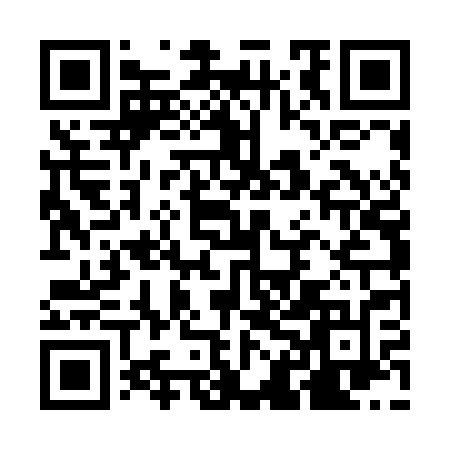 Ramadan times for Andzoko, CongoMon 11 Mar 2024 - Wed 10 Apr 2024High Latitude Method: NonePrayer Calculation Method: Muslim World LeagueAsar Calculation Method: ShafiPrayer times provided by https://www.salahtimes.comDateDayFajrSuhurSunriseDhuhrAsrIftarMaghribIsha11Mon5:005:006:0912:123:186:156:157:2012Tue5:005:006:0912:123:176:156:157:2013Wed4:594:596:0812:123:166:156:157:2014Thu4:594:596:0812:113:156:146:147:1915Fri4:594:596:0812:113:146:146:147:1916Sat4:594:596:0712:113:136:146:147:1917Sun4:584:586:0712:103:126:146:147:1818Mon4:584:586:0712:103:116:136:137:1819Tue4:584:586:0712:103:106:136:137:1820Wed4:584:586:0612:093:106:136:137:1721Thu4:574:576:0612:093:106:126:127:1722Fri4:574:576:0612:093:116:126:127:1723Sat4:574:576:0512:093:116:126:127:1724Sun4:564:566:0512:083:126:126:127:1625Mon4:564:566:0512:083:126:116:117:1626Tue4:564:566:0412:083:126:116:117:1627Wed4:554:556:0412:073:136:116:117:1528Thu4:554:556:0412:073:136:106:107:1529Fri4:554:556:0412:073:146:106:107:1530Sat4:544:546:0312:063:146:106:107:1531Sun4:544:546:0312:063:146:096:097:141Mon4:544:546:0312:063:146:096:097:142Tue4:534:536:0212:063:156:096:097:143Wed4:534:536:0212:053:156:096:097:144Thu4:534:536:0212:053:156:086:087:135Fri4:524:526:0112:053:166:086:087:136Sat4:524:526:0112:043:166:086:087:137Sun4:524:526:0112:043:166:076:077:138Mon4:514:516:0112:043:166:076:077:129Tue4:514:516:0012:043:176:076:077:1210Wed4:514:516:0012:033:176:076:077:12